Entering For Exhibition Only (FEO)As of January 1, 2020, For Exhibition Only may be offered at the option of the host club. FEO will be offered on a one-year pilot basis in order to give AKC time to evaluate its impact. FEO will allow exhibitors to work with their dogs in a trial environment. FEO is only allowed in the Time 2 Beat and FAST classes. FEO will be of value to new exhibitors or exhibitors that are having difficulty with a specific obstacle and/or ring environment. Competitors must enter in T2B and/or FAST. Participation in FEO is non-qualifying.FEO runs are treated as trial entries. The exhibitor must enter the class(es) (T2B and/or FAST) prior to the closing date, pay class entry fee(s) and the Trial Secretary must record the entry in the Trial Catalog as part of the results for that class.  FEO does not need to be noted on the entry form; the handler will declare the day of the show.Dogs may be entered in any jump height for FEO runs. If entered in an ineligible jump height, the team is committed to FEO for that run and must declare FEO on the start line. Day of show jump height changes are not allowed.Dogs may be entered in any level of FAST (Novice, Open, Excellent, Master). If the dog is not eligible for the level entered, the team is committed to FEO for that run and must declare FEO on the start line. Day of show level changes are not allowed.The exhibitor must declare FEO in the ring prior to leading out. FEO may be declared earlier (ex. when checking in at the gate board).Toys are allowed in the ringToys must be non-audibleToys may not leave the handler’s handToys that roll freely cannot be usedFood/treats are not allowed in the ringFEO should be utilized for the benefit of the dog and not as a punitive correction. Harsh verbal and /or physical corrections shall not be tolerated. Any determination of harshness by the judge shall be immediately whistled and the handler will be dismissed from the ring.A judge must monitor the entire run. Judges can stop a run at any time.FEO Runs will be offered for T2B and FAST on Friday and Saturday.Agility Gate will be used at this trial.   The code will be 0804.All Breed Agility TrialsLICENSED BY THE AMERICAN KENNEL CLUB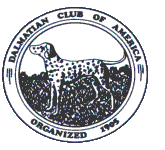 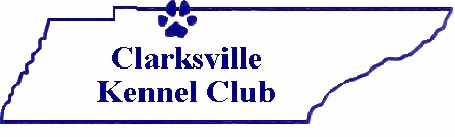                                        MEMBER CLUBDalmatian Club of America    &   Clarksville Kennel Club                  Event #2023188917                  Event #2023264805 and 2023264804               Aug 4, 2023                                  Aug 5 & 6, 2023Fri & Sat - All Classes    Sun - STD, JWW, & PremierMTSU Livestock ArenaEntries Limited to 700 per day, 350 runs per judgeThese events are accepting entries for dogs listed in the AKC Canine Partners Program.Trial Hours: 7:00 am to 7:00 pm (Central Daylight Time)This trial will be held indoors, in air-conditioning, on packed dirt.Std  Ring size 115 x 90, JWW Ring size 100 x 90Method of Entry: first receivedEntries Open: Wednesday, May 24th, 2023 8:00 am Close date: Wednesday, July 19th, 2023, at 6:00 pmafter which time entries cannot be accepted, cancelled, altered, or substituted except as provided in Chapter 11, Section 6 of the Dog Show Rules.A maximum of 10 entries per envelope is allowed. Envelopes with more than 10 entries and/or entries received prior to the opening date will be returned.  No hand delivered entries will be accepted in the first 24 hours.Trial Secretary: Jane Mohr, 6811 Burkitt Road, Cane Ridge, TN  37013 615/406-3380    email:AgilitySecretary@gmail.comElectronic timers will be used at this trialPermission has been granted by the American Kennel Club for the holding of this event under the American Kennel Club rules and regulations.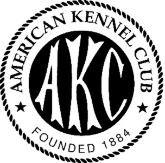                                     Gina Di Nardo, Secretary Fees$26 	- First entry per day each dog (includes $3.50 recording fee)
$14 	- Second entry per day each dog (includes $3 recording fee)$14 	- Each Additional entry per day each dog (includes $3 recording fee)Make checks payable to CKC and mail with entries to:  
Jane Mohr, 6811 Burkitt Road, Cane Ridge, TN  37013Schedule (Friday - Sunday)Friday and Sunday will run low to high, Saturday will run high to low.Start times and starting jump height for the Exc/Master classes are tentative and will be posted in the final confirmation and may change for either ring but will NOT start before 8:00 AM in either ring. FAST Classes will all run together by jump height.   Walks may be split based on entry numbers.First Judge’s briefing will be approximately 15 minutes before the ring start timeJudges:Heather Dickinson, #41692, 19316 Baria Rd, Moss Point, M  39562Daniel Wolfson, #100693, 3109 8th St Ct W, Palmetto, FL  34221Judging Assignments and Class Order:Dalmatian Club of America OfficersPRESIDENT 	      Michele Wrath – 1009 Zachary Ln, Hillsborough, NC, 27278VICE-PRESIDENT     J. Charles Garvin, MD – 707 Uhler Rd, Marion, OH 43302-5440SECRETARY  	Toni Linstedt – 1048 Woodfield Estates Dr, Town and Country, MO  63017TREASURER 	     Paula Olcott– 23614 212th Ave SE, Maple Valley, WA 98038Clarksville Kennel Club OfficersPRESIDENT    Jill Hootman - 171 Tylertown Rd. Clarksville, TN 37040VICE-PRESIDENT    Robin Kennedy 201 Tylertown Rd Clarksville, TN 37040SECRETARY    Linda Gower – 2597 Jack Teasley Road, Pleasant View, TN  37146TREASURER Diane LaBarbara 232 Pine Mountain Road Clarksville, TN   37042	Trial Chairpersons:
DCA - Holly Waldrop 615/243-3257	email: phoenixdalmatians@gmail.comCKC - Jill Hootman 931/216-7385		email: tealcrst@gmail.comTrial Secretary:
Jane Mohr, 6811 Burkitt Road, Cane Ridge, TN  37013 615/406-3380           email: AgilitySecretary@gmail.comEvent Committees: DCA: Holly Waldrop, Donna Dombourian, Jill Hootman, Linda Gower, Chris WaldropCKC: Sylvia Masson, Linda Gower, Jill Hootman, Diane LaBarbara , Sue DaultonClasses OfferedStandard: Premier, Master, Exc, Open, Novice A and Novice B
Standard, Preferred: Premier, Master, Exc, Open, Novice 
Jumpers with Weaves:  Premier, Master, Exc, Open, Nov A & Nov B 
Jumpers with Weaves, Preferred:  Premier, Master, Exc, Open, Novice FAST: Master, Exc, Open, Nov A and Nov B (Friday & Saturday only)
FAST, Preferred: Master, Exc, Open, Novice (Friday & Saturday only)
T2B:  Regular and Preferred (Friday & Saturday only)Dogs Eligible to EnterThis trial is open to all dogs 15 months of age or older that are registered with the American Kennel Club or are registerable breeds that have obtained AKC ILP numbers, except bitches in season, aggressive dogs, or dogs suffering from any deformity, injury, or illness which may affect the dog’s physical or mental performance.   Mixed breed dogs that have been listed with the AKC Canine Partners program may participate provided their listing number has been recorded on the entry form.Dalmatian Club of America & Clarksville Kennel ClubWould you like to volunteer to help us?It takes lots of workers, each putting in a little bit of time, to make a successful trial weekend. Trial workers will receive a $3 voucher good for use at the concession trial or vendor booths.  Linda Gower will be volunteer coordinator at this trial.Your name:Email:            ____________________________________________Jobs you’d consider doing and when:Classes you’re available to work:Please return this page with your entry if you are volunteering.Jump Height Cards The entry form has a spot to indicate if the dog needs to be measured.  If the dog needs to be measured, it is the handler’s responsibility to ensure that the box on the entry form is checked, and that the dog is measured prior to running.  The jump height box on the entry form MUST be filled in.  For more information on jump height cards and the measuring process, please go to www.pawsabilitiestn.com.JUMP HEIGHT DIVISIONSOn Call Vet services provided by Animal Medical Center, LLC.234 River Rock Road, Murfreesboro, TN Phone: 615 867-7575This clinic is open 24/7 and is located near the I-24 exit 78. From I-24 and Highway 96, go west.  Turn Left on Cason Lane, left at River Rock Blvd.  Facility on the right.. Hours: Regular: Mon-Fri 8am-6 pm fee is $45.00+.  Emergency hours: $79.50 +.On Call Vet services provided by Murfreesboro Pet Emergency Clinic 2223 N.W. Broad Street, Murfreesboro, TN 37129  Phone: 615-890-1259      
Hours: M-Th, 6 pm - 7 am Weekends: Friday 6.00 pm until Monday 7 am walk-in fee: $84.50Exhibitors should follow their veterinarians’ recommendation to ensure that their dogs are free of internal and external parasites, any communicable diseases, and have appropriate vaccinations.Exhibitors should follow their veterinarians’ recommendation to assure their dogs are free of internal and external parasites, any communicable diseases, and have appropriate vaccinationsMoving Up To the Next ClassDogs may be moved up to a higher class at the request of the owner, as a result of qualifying for an agility title, provided that request is made to the Trial Secretary in writing no later than the Monday before the trial.  Move-ups over the weekend will be accommodated, provided the information is provided before the trial ends each day.Hotel InformationPlease check that policies have not changed prior to making reservations.EXIT 78 (HIGHWAY 96)Best Western	168 Chaffin Place, Murfreesboro, TN 37129	(615)895-3818
Baymont Inn	2230 Armory Dr, Murfreesboro, TN 37129	(615)896-1172
Motel 6	114 Chaffin Pl, Murfreesboro, TN 37129	(615)890-8524
Red Roof Inn	2282 Armory Dr. Murfreesboro, TN 37129	(615)893-0104Vista Inn	118 Westgate Blvd. Murfreesboro, TN 37127	(615)848-9030EXIT 81 (HIGHWAY 231)Select Inn 	2424 S Church St. Murfreesboro, TN 37127	(615)896-5522
Quality Inn	2135 S Church St, Murfreesboro, TN 37130	(615)890-1006Ramada Inn	1855 S Church St, Murfreesboro, TN 37130	(615)896-5080
DIRECTIONS TO MTSU ARENAFrom I-24:  Exit 78 (Franklin/96 and )- exit the interstate going toward (east). This is  and will become Memorial Blvd/Hwy 231. Go until you get to the intersection of Memorial and  (BP gas and U-Haul on corner). Turn right on , go to  and turn left.  Parking in front of the arena is on the right past the 2nd traffic light.   From I-40:  From west or east take the Lebanon exit for Highway 231 and go south toward Murfreesboro (from Nashville turn right, from Knoxville turn left). This will become   when you get into .  Go to the intersection of Memorial and  and turn left. Go to  and turn left.  Parking in front of the arena is on the right past the 2nd traffic light.Prizes and AwardsRosettes will be awarded to the 1st through 4th place teams in each jump height in each class. Dogs must qualify to receive placement ribbons. Qualifying ribbons will be awarded to all dogs receiving qualifying scores.  New Titling Ribbons offered for those finishing a title.  Special MACH, PACH, and AGCh ribbons and double Q ribbons will also be available.  Waiting listA waiting list of up to 200 runs per day will be maintained.  Per Chapter 1, Section 16.1 of the Regulations for Agility Trials, a “waiting list close date” will be instituted.  The “waiting list close” will be 6 pm, Monday, prior to the trial.  Full refunds will be given to those exhibitors withdrawing ONLY for the runs that are able to be filled from the waiting list.Notice To ExhibitorsThe safety of the dogs is our primary concern.  By entering this trial, exhibitors acknowledge that they are familiar with the rules and regulations of this sport, and that their dogs are familiar with and able to perform all obstacles safely.Entry fees will not be refunded in the event that a dog is absent, disqualified, excused, or barred from competition by action of the Trial Committee.No entry will be refunded if the trial cannot be opened or completed by reason of riots, civil disturbances, fire, an act of God, public emergency, act of public enemy, or any other cause beyond the control of the organizing committee.It is expressly understood that exhibitors alone are responsible for the behavior of their dogs and/or children. Any exhibitor whose dog and/or children create unnecessary disturbances or repeatedly engage in unsafe or disruptive behavior may, at the discretion of the Trial Committee, be asked to leave the show site.  In such case, no refund of any fees will be made.Exhibitors are responsible for complete, accurate, and legible information on their entry forms; illegible or incomplete entries cannot be entered into the show.  All entries must be made on Official AKC Entry Forms or copies and must include the Agreement and Rules.  No Entry shall be made and no entry shall be accepted which specifies any condition as to its acceptance.Handlers may opt to run in a higher height division, but not in a division lower than their proper height division.   Dogs entered in the Preferred classes may not run in a higher height division.Bitches in season and injured dogs are not permitted to compete in Agility Trials.  Entry fees will be refunded less a $5 processing fee per run entered with a certificate from a veterinarian.All dogs must be on leash at all times except when in the ring or when in the designated agility warm-up area.  Judges are not required to wait for dogs.  The owner or handler of each dog is solely responsible for having it ready at ringside when its class is to be judged.Exhibitors are responsible for cleaning up after their own dogs.  Please help us keep this site clean future use.Returned checks do not constitute a valid entry fee.  The Trial Secretary will add a $30 collection fee to the amount of each returned check. Subsequent returned checks from the same exhibitor may result in their being put on a cash only basis.Concessions will be available on site.The show site will be available to exhibitors for set up after 3:00pm on Thursday.  Exhibitors will NOT be allowed to set up in the building before this time.  No exceptions.RVs may come any time after 3:00 pm on Thursday.Course Familiarization and Warm-UpsHandlers in all classes are permitted to walk the course, without a dog, prior to the start of the class. The walk-through period allows handlers to plan their strategy running the course and will be held prior to each class, following the judge’s briefing.VENDOR INFORMATION:Vendors must reserve booth space.  Interested vendors please contact Diane LaBarbara.Diane LaBarbara232 Pine Mountain RoadClarksville, TN   37042Eskiedogs@icloud.com
931-494-4552DCA/CKC RV PARKINGRV Hookups – $25 per night. There are 24 sites available in the RV Park.  These sites have power (30 and 50 amps) and water only.  Dumping station on site.  Limited parking is also available in the barn area (20amps).   Please specify on the form below if you prefer the RV lot or the barn area.Tents are $30 for the weekend if you do not use electricity.Spaces are first come, first served, unless we end up with a waiting list, in which case spaces will be assigned.  Spots are assigned in the order that they are received.   Because so many people want the same spots, we can no longer accept requests for specific spots.  You will see an initial assignment on your preliminary confirmation.  If the lot does not fill, that assignment will disappear.Please send form below plus fee, $25/night for RVs, and $30 for the weekend for tents, payable to “CKC” with your entry.Jane Mohr - 6811 Burkitt Road, Cane Ridge, TN  37013 Name:		Fee enclosed:RV Model:				  License:RV Lot or Barn Lot or TentE-mail or phone:Non-Regular Classes    International Sweepstakes  □STD  □JWW AKC Rules, Regulations, Policies and Guidelines are available on the American Kennel Club Web site, www.akc.org.AGREEMENTI certify that I am the actual owner of the dog, or that I am the duly authorized agent of the actual owner whose name I have entered. In consideration of the acceptance of this entry, I (we) agree to abide by the rules and regulations of The American Kennel Club in effect at the time of this event, and any additional rules and regulations appearing in the premium list of this event and entry form and any decision made in accord with them. I (we) agree that the club holding this event has the right to refuse this entry for cause which the club shall deem sufficient. I (we) certify and represent that the dog entered is not a hazard to persons or other dogs. In consideration of the acceptance of this entry and of the holding of this event and of the opportunity to have the dog judged and to win prizes, ribbons, or trophies, I (we) agree to hold the AKC, the event-giving club, their members, directors, governors, officers, agents, superintendents or event secretary and the owner and/or lessor of the premises and any provider of services that are necessary to hold this event and any employees or volunteers of the aforementioned parties, and any AKC approved judge, judging at this event, harmless from any claim for loss or injury which may be alleged to have been caused directly or indirectly to any person or thing by the act of this dog while in or about the event premises or grounds or near any entrance thereto, and I (we) personally assume all responsibility and liability for any such claim; and I (we) further agree to hold the aforementioned parties harmless from any claim for loss, injury or damage to this dog. Additionally, I (we) hereby assume the sole responsibility for and agree to indemnify, defend and save the aforementioned parties harmless from any and all loss and expense (including legal fees) by reason of the liability imposed by law upon any of the aforementioned parties for damage because of bodily injuries, including death at any time resulting therefrom, sustained by any person or persons, including myself (ourselves), or on account of damage to property, arising out of or in consequence of my (our) participation in this event, however such, injuries, death or property damage may be caused, and whether or not the same may have been caused or may be alleged to have been caused by the negligence of the aforementioned parties or any of their employees, agents, or any other person.  I (WE) AGREE THAT ANY CAUSE OF ACTION, CONTROVERSY OR CLAIM ARISING OUT OF OR RELATED TO THE ENTRY, EXHIBITION OR ATTENDANCE AT THE EVENT BETWEEN THE AKC AND THE EVENT-GIVING CLUB (UNLESS OTHERWISE STATED IN THIS PREMIUM LIST) AND MYSELF (OURSELVES) OR AS TO THE CONSTRUCTION, INTERPRETATION AND EFFECT OF THIS AGREEMENT SHALL BE SETTLED BY ARBITRATION PURSUANT TO THE APPLICABLE RULES OF THE AMERICAN ARBITRATION ASSOCIATION. HOWEVER, PRIOR TO ARBITRATION ALL APPLICABLE AKC BYLAWS, RULES, REGULATIONS AND PROCEDURES MUST FIRST BE FOLLOWED AS SET FORTH IN THE AKC CHARTER AND BYLAWS, RULES, REGULATIONS, PUBLISHED POLICIES AND GUIDELINES.INSTRUCTIONSHandlers whose dogs measure into the 8” through 20” regular jump height divisions may opt to enter in a higher or 24-choice height division for all Regular titling classes, but not in a division lower than their proper height division. Dogs who measure into the 24” regular jump height division may not enter 24-choice. Dogs entered in the Preferred classes must compete at the required jump height and may not compete in a jump height division higher or lower than their proper height division. All dogs that have not been officially measured for an Agility Jump Height Card may still compete; however, they must be measured by a Judge of record, an Agility Field Representative, or a Volunteer Measuring Official, prior to running. If measured by the Judge of record, that measurement will be valid for this trial or back-to-back trials only. If a measurement is necessary, it is the exhibitor's responsibility to have their dog(s) measured prior to running. Dogs listed in the AKC Canine PartnersSM program may be eligible to enter all-breed AKC agility trials at the club’s option. These dogs should be listed as All American Dog and must include their AKC number on the entry form and check the AKC No. box. Junior Handlers should enter their Junior Handler number on the front of this form. Should you not have your Junior Handler number, it may be obtained from the American Kennel Club (919) 233-9767. If the Junior Handler is not the owner of the dog identified on the face of this form, what is the relationship of the Junior Handler to the Owner? ____________________________________________________________________________________SIGNATURE of owner or his agent duly authorized to make this entry.  SIGN HERE   X ______________________________________________Telephone Number: ____________________________________________________Email Address: _____________________________________________________□New EmailIn Case of Emergency - Name: 	 Phone #: ___________AEAGL2 (10/17)Ring 1 Ring 1 Ring 1 Ring 1 FridaySaturdaySundayJudgeDickinsonWolfsonDickinsonAll FASTAll FASTPremier STDPremier STDPremier STDExc/Mst STDExc/Mst STDExc/Mst STDOpen STDOpen STDOpen STDNovice STDNovice STDNovice STDRing 2 Ring 2 Ring 2 Ring 2 FridaySaturdaySundayJudgeWolfsonDickinsonWolfsonT2BT2BNovice JWWNovice JWWNovice JWWOpen JWWOpen JWWOpen JWWExc/Mst JWWExc/Mst JWWExc/Mst JWWPremier JWWPremier JWWPremier JWW√JobFriSatSunTimerScribeAssistant ScribeGate StewardRing CrewScribe Sheet RunnerLeash RunnerTable Work (scoring)Course BuilderTrailer unloading/loading√ClassMiniMaxiBothPremier StdExc/Master StdOpen StdNovice StdPremier JWWExc/Master JWWOpen JWWNovice JWWExc/Master FASTOpen FASTNovice FASTT2B		RegularPreferredHeight at WithersHandlers may opt to run their dog in a higher height division.Handlers must run their dog in their proper eligible height.Owners are responsible for entering their dog in the proper height division.8”4”For dogs 11 inches and under at the withers12”8”For dogs 14 inches and under at the withers16”12”For dogs 18 inches and under at the withers20”16”For dogs 22 inches and under at the withers24”20”For dogs over 22 inches at the withers24C”n/aDogs who measure into the 8” through 20” regular jump height divisions may opt to enter the 24-choice height division at their owner’s discretion. Dogs who measure into the 24” regular jump height division may not enter 24-choice.OFFICIAL AMERICAN KENNEL CLUB AGILITY ENTRY FORM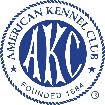 Dalmatian Club of America & Clarksville Kennel Club                Event #2023188917            Events#2023264805, 2023264804                                  Opens: 05/24/23:  ● Closes: 07/19/23OFFICIAL AMERICAN KENNEL CLUB AGILITY ENTRY FORMDalmatian Club of America & Clarksville Kennel Club                Event #2023188917            Events#2023264805, 2023264804                                  Opens: 05/24/23:  ● Closes: 07/19/23OFFICIAL AMERICAN KENNEL CLUB AGILITY ENTRY FORMDalmatian Club of America & Clarksville Kennel Club                Event #2023188917            Events#2023264805, 2023264804                                  Opens: 05/24/23:  ● Closes: 07/19/23OFFICIAL AMERICAN KENNEL CLUB AGILITY ENTRY FORMDalmatian Club of America & Clarksville Kennel Club                Event #2023188917            Events#2023264805, 2023264804                                  Opens: 05/24/23:  ● Closes: 07/19/23OFFICIAL AMERICAN KENNEL CLUB AGILITY ENTRY FORMDalmatian Club of America & Clarksville Kennel Club                Event #2023188917            Events#2023264805, 2023264804                                  Opens: 05/24/23:  ● Closes: 07/19/23OFFICIAL AMERICAN KENNEL CLUB AGILITY ENTRY FORMDalmatian Club of America & Clarksville Kennel Club                Event #2023188917            Events#2023264805, 2023264804                                  Opens: 05/24/23:  ● Closes: 07/19/23OFFICIAL AMERICAN KENNEL CLUB AGILITY ENTRY FORMDalmatian Club of America & Clarksville Kennel Club                Event #2023188917            Events#2023264805, 2023264804                                  Opens: 05/24/23:  ● Closes: 07/19/23OFFICIAL AMERICAN KENNEL CLUB AGILITY ENTRY FORMDalmatian Club of America & Clarksville Kennel Club                Event #2023188917            Events#2023264805, 2023264804                                  Opens: 05/24/23:  ● Closes: 07/19/23Fri:   8/4/23□  STD□  JWW□  FAST□  FAST□ T2B□PremSTD□PremJWWSat:  8/56/23□  STD   □  JWW□  FAST□  FAST□ T2B□PremSTD□PremJWWSun:  8/6/23□  STD□ JWWN/AN/AN/A□PremSTD□PremJWWMake checks payable to: CKC        Daily Entry Fee:  1st run $26;  $14 2nd run, $14 each addl. run Mail to: Jane Mohr, 6811 Burkitt Rd, Cane Ridge, TN 37013IMPORTANT: Carefully read instructions before filling out!   ENTRY FEE  ENCLOSEDMake checks payable to: CKC        Daily Entry Fee:  1st run $26;  $14 2nd run, $14 each addl. run Mail to: Jane Mohr, 6811 Burkitt Rd, Cane Ridge, TN 37013IMPORTANT: Carefully read instructions before filling out!   ENTRY FEE  ENCLOSEDMake checks payable to: CKC        Daily Entry Fee:  1st run $26;  $14 2nd run, $14 each addl. run Mail to: Jane Mohr, 6811 Burkitt Rd, Cane Ridge, TN 37013IMPORTANT: Carefully read instructions before filling out!   ENTRY FEE  ENCLOSEDMake checks payable to: CKC        Daily Entry Fee:  1st run $26;  $14 2nd run, $14 each addl. run Mail to: Jane Mohr, 6811 Burkitt Rd, Cane Ridge, TN 37013IMPORTANT: Carefully read instructions before filling out!   ENTRY FEE  ENCLOSEDMake checks payable to: CKC        Daily Entry Fee:  1st run $26;  $14 2nd run, $14 each addl. run Mail to: Jane Mohr, 6811 Burkitt Rd, Cane Ridge, TN 37013IMPORTANT: Carefully read instructions before filling out!   ENTRY FEE  ENCLOSEDMake checks payable to: CKC        Daily Entry Fee:  1st run $26;  $14 2nd run, $14 each addl. run Mail to: Jane Mohr, 6811 Burkitt Rd, Cane Ridge, TN 37013IMPORTANT: Carefully read instructions before filling out!   ENTRY FEE  ENCLOSEDMake checks payable to: CKC        Daily Entry Fee:  1st run $26;  $14 2nd run, $14 each addl. run Mail to: Jane Mohr, 6811 Burkitt Rd, Cane Ridge, TN 37013IMPORTANT: Carefully read instructions before filling out!   ENTRY FEE  ENCLOSEDMake checks payable to: CKC        Daily Entry Fee:  1st run $26;  $14 2nd run, $14 each addl. run Mail to: Jane Mohr, 6811 Burkitt Rd, Cane Ridge, TN 37013IMPORTANT: Carefully read instructions before filling out!   ENTRY FEE  ENCLOSEDChoose Either Regular OR Preferred ClassesCircle one jump height | Circle class selections | Only one selection per class (both Master & Premier allowed)Choose Either Regular OR Preferred ClassesCircle one jump height | Circle class selections | Only one selection per class (both Master & Premier allowed)Choose Either Regular OR Preferred ClassesCircle one jump height | Circle class selections | Only one selection per class (both Master & Premier allowed)Choose Either Regular OR Preferred ClassesCircle one jump height | Circle class selections | Only one selection per class (both Master & Premier allowed)Choose Either Regular OR Preferred ClassesCircle one jump height | Circle class selections | Only one selection per class (both Master & Premier allowed)Choose Either Regular OR Preferred ClassesCircle one jump height | Circle class selections | Only one selection per class (both Master & Premier allowed)Choose Either Regular OR Preferred ClassesCircle one jump height | Circle class selections | Only one selection per class (both Master & Premier allowed)Choose Either Regular OR Preferred ClassesCircle one jump height | Circle class selections | Only one selection per class (both Master & Premier allowed)REGULAR Classes   8”     12”     16”     20”    24”     24C”STD      NovA	NovB   Open   Exc   Master    PremJWW	NovA	NovB   Open   Exc   Master    Prem FAST	NovA	NovB   Open   Exc   Master T2B   	T2BREGULAR Classes   8”     12”     16”     20”    24”     24C”STD      NovA	NovB   Open   Exc   Master    PremJWW	NovA	NovB   Open   Exc   Master    Prem FAST	NovA	NovB   Open   Exc   Master T2B   	T2BREGULAR Classes   8”     12”     16”     20”    24”     24C”STD      NovA	NovB   Open   Exc   Master    PremJWW	NovA	NovB   Open   Exc   Master    Prem FAST	NovA	NovB   Open   Exc   Master T2B   	T2BREGULAR Classes   8”     12”     16”     20”    24”     24C”STD      NovA	NovB   Open   Exc   Master    PremJWW	NovA	NovB   Open   Exc   Master    Prem FAST	NovA	NovB   Open   Exc   Master T2B   	T2BPREFERRED Classes   4”        8”       12”      16”      20”STD     NovP    OpenP   ExcP   MasterP  PremPJWW    NovP   OpenP   ExcP   MasterP  PremP FAST	NovP   OpenP   ExcP   MasterP T2B    	T2BPPREFERRED Classes   4”        8”       12”      16”      20”STD     NovP    OpenP   ExcP   MasterP  PremPJWW    NovP   OpenP   ExcP   MasterP  PremP FAST	NovP   OpenP   ExcP   MasterP T2B    	T2BPPREFERRED Classes   4”        8”       12”      16”      20”STD     NovP    OpenP   ExcP   MasterP  PremPJWW    NovP   OpenP   ExcP   MasterP  PremP FAST	NovP   OpenP   ExcP   MasterP T2B    	T2BPPREFERRED Classes   4”        8”       12”      16”      20”STD     NovP    OpenP   ExcP   MasterP  PremPJWW    NovP   OpenP   ExcP   MasterP  PremP FAST	NovP   OpenP   ExcP   MasterP T2B    	T2BPThis Dog Needs To Be Measured   □Yes     □No     SEXSEXHEIGHT AT WITHERS BREED VARIETY VARIETY CALL NAMEAKC® NAME (INCLUDE AKC TITLES ONLY) AKC® NAME (INCLUDE AKC TITLES ONLY) AKC® NAME (INCLUDE AKC TITLES ONLY) AKC® NAME (INCLUDE AKC TITLES ONLY) AKC® NO   □                                Enter Complete Registration # belowILP NO.  □    PAL NO.  □ FOREIGN REG. NO & COUNTRY   □AKC® NO   □                                Enter Complete Registration # belowILP NO.  □    PAL NO.  □ FOREIGN REG. NO & COUNTRY   □DATE OF BIRTH DATE OF BIRTH AKC® NO   □                                Enter Complete Registration # belowILP NO.  □    PAL NO.  □ FOREIGN REG. NO & COUNTRY   □AKC® NO   □                                Enter Complete Registration # belowILP NO.  □    PAL NO.  □ FOREIGN REG. NO & COUNTRY   □PLACE OF BIRTH (LIST COUNTRY)PLACE OF BIRTH (LIST COUNTRY)BREEDER BREEDER BREEDER BREEDER SIRE SIRE SIRE SIRE DAM DAM DAM DAM ACTUAL OWNERS ACTUAL OWNERS ACTUAL OWNERS ACTUAL OWNERS OWNERS ADDRESS                                                                                                                                                                      new addressOWNERS ADDRESS                                                                                                                                                                      new addressOWNERS ADDRESS                                                                                                                                                                      new addressOWNERS ADDRESS                                                                                                                                                                      new addressCITY, STATE  ZIP + 4CITY, STATE  ZIP + 4CITY, STATE  ZIP + 4CITY, STATE  ZIP + 4HANDLER                                                                                                                                                                                               ENTER  JR. HANDLER # if applicableHANDLER                                                                                                                                                                                               ENTER  JR. HANDLER # if applicableHANDLER                                                                                                                                                                                               ENTER  JR. HANDLER # if applicableHANDLER                                                                                                                                                                                               ENTER  JR. HANDLER # if applicableExhibitor or owner MUST sign on the signature line beneath the instructions.Exhibitor or owner MUST sign on the signature line beneath the instructions.Exhibitor or owner MUST sign on the signature line beneath the instructions.Exhibitor or owner MUST sign on the signature line beneath the instructions.